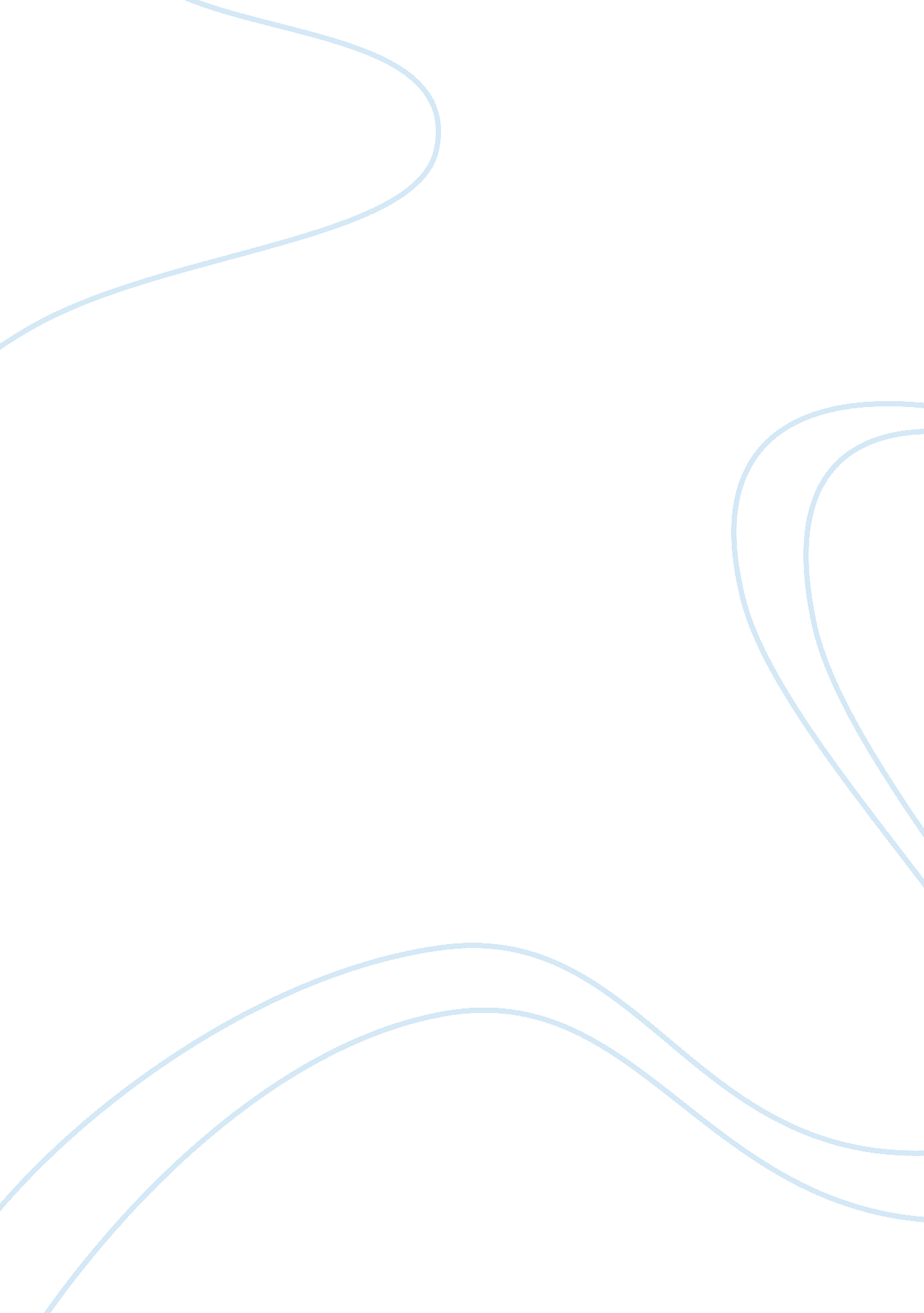 Apush reviewCountries, United States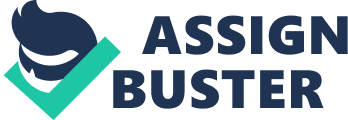 APUSH Review The following are review questions for first semester. You should plan to research and prepare these essays as part of your semester review. In-class essay writing will occur on December 10 and 12. You will be allowed to bring one page (2 sides) of notes to help you write the essay(s) I select that day. Note sheets will be collected. You can have notes only, no pre-written essays. The best way to prepare is to reread notes, essays, text selections that answer the question. Compile for all questions and save to your APUSH folder. If what you have is more than two sides, review what you have and then condense to two sides for the day of the essay writing. Cheat sheet can be typed.. 1--Discuss the impact of territorial expansion on national unity between 1800 and 1850 2–Analyze the social changes/reforms that gave rise to mass democracy in the U. S. 1820 to 1840. Include the role of three important contributors. - Transcendentalists - Andrew Jackson -how politics changed, and how it relied on heavy voter participation -unit 3? 3--Discuss the following as they pertain to self-government in the New England settlements prior to 1750: Constitutionalism, Democracy, Freedom of religion 4--To what extent was the election of 1800 aptly named the " Revolution of 1800"? Respond with reference to the following areas: Economics, Foreign policy, Judiciary, Politics 5–From the perspective of Native Americans, the Spanish and English Empires in America had more similarities than differences. Assess the validity of this generalization. 6–Evaluate the extent of settlement and influence of three of these groups on non-English settlers in North America before 1775: French, Dutch, Scots-Irish, German and African 7–“ Supreme Court decisions reinforce state and federal legislation. " Assess with decisions of the Supreme Court before the Civil War 8–“ That all men are created equal; that they are endowed by their Creator with certain unalienable rights…life, liberty and the pursuit of happiness. " How did the United States government violate this truth with respect to its policies toward slaves, Native Americans, and immigrants? 